Rule Timeline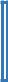 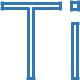 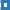 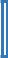 2008200920102011201220132014201520162017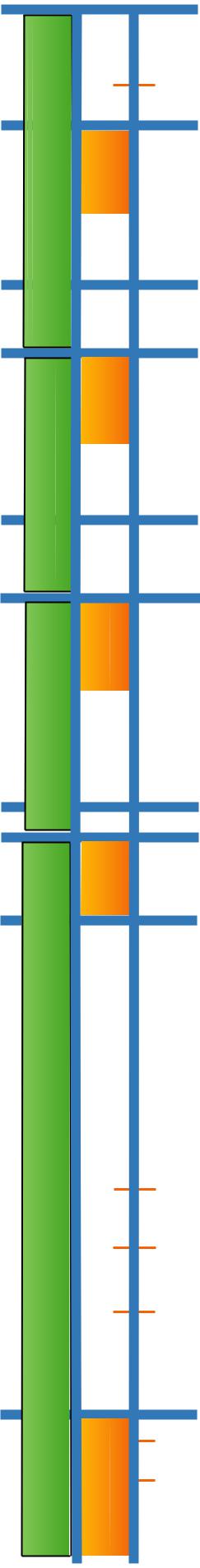 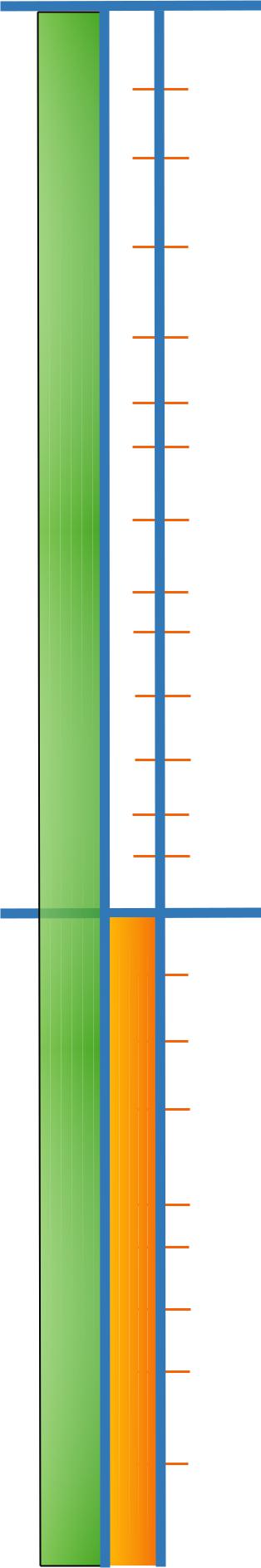 86th6/5/2018: TDI filesproposed Ch. 15 rules6/2018: SLTX shares rule commentswith TSLA, Big I, WSIA,PCI, and third-party filers7/2018: SLTX receives supportletters from PCI, WSIA, TSLA,and third-party filers7/6/2018: SLTX submitscomments to TDI7/10/2018: TDI holds public hearing8/2018: TDI sends proposedrule to Governor’s o	ce10/12/2018: SLTX announced PG and limit rulechanges before US and TSLA counsel12/10/2018: TDI files adopted rule12/2018: SLTX reached out toIT developers12/14/2018: SLTX Sends briefing to Board andexternal market place12/17/2018: SLTX in private discussion with TDIto discuss the e ective date12/21/2018: Adopted rule published by TDI12/30/2018: Adopted rules take e ect1/2-14/2019: SLTX conductsAutomated Filers Survey1/11/2019: SLTX implementsshort-term policy upload portal feature1/28/2019: TSLA request meeting with TDIto include SLTX2/1/2019: Flood Export Bill filed2/4/2019-present: SLTX in private discussionwith TDI on compliance and retroactive dates2/4/2019: SLTX initiates IT vendor andcompliance interviews to amend instruction2/12/2019: TSLA Board meeting with requestto SLTX for ”permanent discretion forvoluntary compliance”2/20/2019: SLTX Special Board meeting, nosupport for permanent noncompliancehowever, working group to be established2018MikeMike9/1-15/2008: Hurricane Ike9/1-15/2008: Hurricane IkeMikeMike9/1-15/2008: Hurricane Ike9/1-15/2008: Hurricane IkeMikeMike9/15/2008: Hurricane Ike Data Call9/15/2008: Hurricane Ike Data CallGeeslin,Geeslin,9/15/2008: Hurricane Ike Data Call9/15/2008: Hurricane Ike Data CallGeeslin,Geeslin,81st81st81st81st2/1/2011-6/20052/1/2011-6/200581st81st81st81st2/1/2011-6/20052/1/2011-6/20059/1/2009:9/1/2009:HB 4409 takes e ect,9/1/2009:9/1/2009:HB 4409 takes e ect,5/27/2013-8/15/2011Kitzman,Eleanorimplements TWIA assessmentsimplements TWIA assessments5/27/2013-8/15/2011Kitzman,Eleanor82nd82nd82nd82nd82nd82nd82nd82nd7/21/2011: NRRA takes e ect,7/21/2011: NRRA takes e ect,7/21/2011: NRRA takes e ect,7/21/2011: NRRA takes e ect,5/27/20131/21/2015-prompts Ch. 15 rule changeprompts Ch. 15 rule change5/27/20131/21/2015-Rathgeber,Julia83rd83rd83rd83rd83rd83rd83rd83rd2013: Initial TDI surplus lines2013: Initial TDI surplus lines2013: Initial TDI surplus lines2013: Initial TDI surplus linesrule hearing, TIC 981 clean-uprule hearing, TIC 981 clean-up2013: SLSOT issues bulletin2013: SLSOT issues bulletin2013: SLSOT issues bulletin2013: SLSOT issues bulletinrequiring zip code for highest limitrequiring zip code for highest limit84th84th84th84th201920195/2016: SLTX initiates working group5/2016: SLTX initiates working group5/2016: SLTX initiates working group5/2016: SLTX initiates working groupwith the Big I and TSLA counselwith the Big I and TSLA counsel6/2016: SLTX counsel provides6/2016: SLTX counsel provides6/2016: SLTX counsel provides6/2016: SLTX counsel providesDavidDavidBoard Chairman legislative reviewsBoard Chairman legislative reviewsDavidDavid7/2016: Informal surplus lines7/2016: Informal surplus lines7/2016: Informal surplus lines7/2016: Informal surplus linesMattax,Mattax,rules published by TDIrules published by TDIMattax,Mattax,7/22/2016:7/22/2016:SLTX issues Board brief,7/22/2016:7/22/2016:SLTX issues Board brief,4/13/2017-1/21/20154/13/2017-1/21/2015bulletin, and press release Re: rulesbulletin, and press release Re: rules4/13/2017-1/21/20154/13/2017-1/21/20158/19/2016:8/19/2016:SLTX shares rules8/19/2016:8/19/2016:SLTX shares rulescomments with Boardcomments with Board8/19/2016: SLTX shares rules8/19/2016: SLTX shares rulescomments with TSLA and Big Icomments with TSLA and Big I8/22/2016: SLTX shares rule comments8/22/2016: SLTX shares rule commentswith NAPSLOwith NAPSLO8/22/2016: SLTX submits comments to8/22/2016: SLTX submits comments to8/22/2016: SLTX submits comments to8/22/2016: SLTX submits comments toTDI8/17/2017: Hurricane Harvey8/17/2017: Hurricane Harvey85th85th85th85th9/1/2017: Industrial Insured e ective9/1/2017: Industrial Insured e ective9/1/2017: Industrial Insured e ective9/1/2017: Industrial Insured e ective9/21/2017: Hurricane Harvey9/21/2017: Hurricane Harvey9/21/2017: Hurricane Harvey9/21/2017: Hurricane HarveyData CallKentSullivan,9/21/2018 Present-